Российская ФедерацияИркутская областьМуниципальное образование «Эхирит-Булагатский район»МЭРПОСТАНОВЛЕНИЕОт 29.05.2018 г. №588п. Усть-Ордынский«О запрете купания на водных объектахМуниципального образования«Эхирит-Булагатский район»»В целях обеспечения безопасности и охраны жизни людей на водных объектах, расположенных на территориях поселений района, в соответствии с п.24 ст.25 федерального закона от 06.10.2003 г. № 131-ФЗ «Об общих принципах местного самоуправления в Российской Федерации», федеральным законом от 30.03.1999 г. № 52-ФЗ «О санитарно-эпидемиологическом благополучии населения», руководствуясь ст.37 Устава МО «Эхирит-Булагатский район»,ПОСТАНОВЛЯЮ:1. Во избежание гибели и травматизма людей, запретить купание в местах массового скопления людей на водных объектах, находящихся в границах МО «Эхирит-Булагатский район».2. Утвердить список неорганизованных массовых мест пребывания граждан на водных объектах МО «Эхирит-Булагатский район» (Приложение).3. Рекомендовать главам (администрациям) сельских поселений:проводить активную разъяснительную работу среди населения сельских поселений в форме профилактических бесед и распространения листовок, содержащих информацию о соблюдении правил безопасности на водных объектах, эксплуатации маломерных судов, возможных последствиях купания в местах, не оборудованных для купания и несоответствующих санитарным нормам, запрещению купания и массового отдыха в неопределенных для этого местах;в целях предотвращения несчастных случаев с людьми на воде, установить на видимых местах аншлаги с надписью: «Купание запрещено».4. Контроль над исполнением постановления возложить на первого заместителя мэра Борходоева Э.Б.							И.П. Усов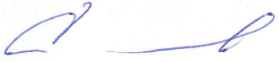 Подготовлено:Ведущий специалист ГО и ЧС района		____________Л.Л. КривоноговДата:_____________Согласовано:Заместитель мэра района				____________А.Л. ДмитровДата:_____________Согласовано:Руководитель аппарата администрации		____________В.П.БарбаевДата:_____________Согласовано:Начальник юридического отдела			____________Л.Г. ХажееваДата:_____________ПриложениеУтвержден постановлениемМэра районаот «29» мая 2018 г №588Список неорганизованных массовых мест пребывания гражданна водных объектах в МО «Эхирит-Булагатский район»МО «Кулункунское»: пруд д.Кударейка, пруд д.Нижняя Идыга, пруд с.Булуса, пруд Ордынский.МО «Корсукское»: озеро Ординское.МО «Капсальское»: карьер с.Капсал, река Куда.МО «Тугутуйское»: карьер с.Тугутуй, карьер д.Камой, река Мурин.МО «Захальское»: карьер на реке Куяда.